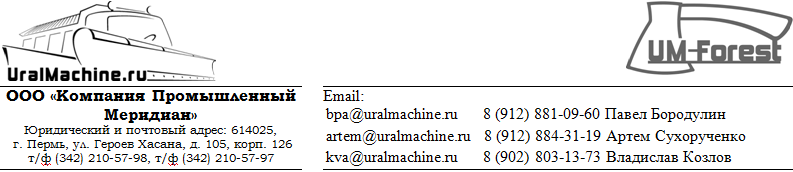 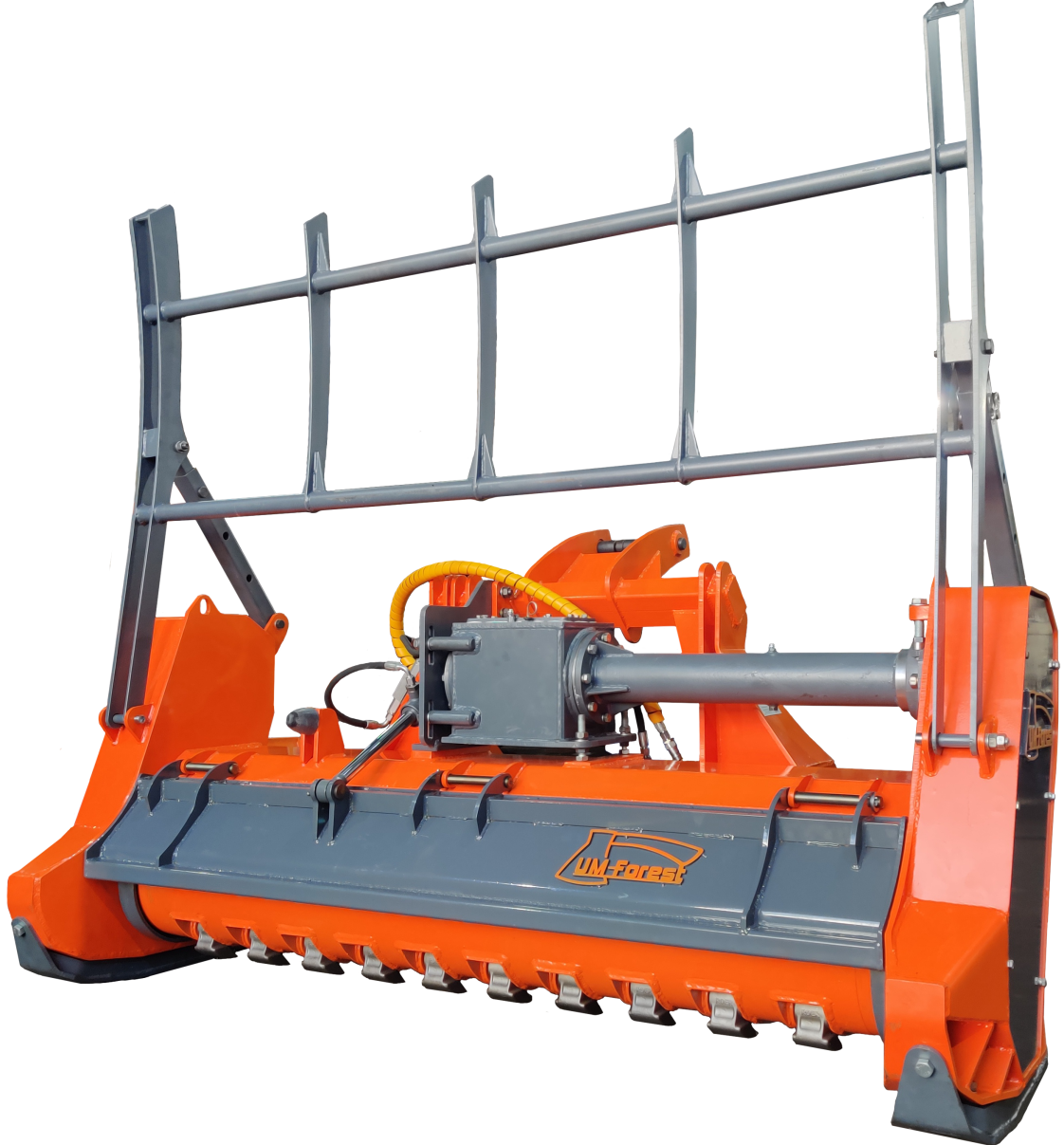 Мульчер под торговой маркой UM—Forest — полностью отечественный продукт, включая проектирование и производство. Наши очевидные преимущества — это цены существенно ниже зарубежных аналогов, высокое качество материалов и деталей,  а также независимость от иностранных комплектующих и курса иностранных валют! Весь процесс проектирования и производства осуществляется силами нашего предприятия и локализован в Пермском крае. Технические характеристики мульчера UM-Forest 180m:В конструкции мульчера применяются подшипники и ремни только ведущих зарубежных производителей;Корпус мульчера спроектирован с учетом возможных нагрузок при работе на носителе весом до 10 т;МодельUM-Forest 180mUM-Forest 180mБазовая машинатрактор, от 100 л.с.трактор, от 100 л.с.Диаметр вала по зубу, мм400400Масса1070 кг1070 кгШирина2100 мм2100 ммРабочая ширина1800 мм1800 ммВысота без толкателя1050 мм1050 ммГлубина1060 мм1060 ммЧастота вращения ротора До 2100 об./мин До 2100 об./минКол-во приводных ремней55Тип привода1-сторонний1-стороннийМуфта свободного хода Встроена в редуктор Встроена в редукторТип зубьевПодвижныйПодвижныйКоличество зубьев27-3027-30Регулировка салазокестьестьРамка-толкательестьестьКапот с гидроприводом открыванияестьестьСистема централизованной смазкиестьестьДиаметр измельчаемых деревьевдо 180 ммдо 180 ммРабочая скорость0,5-5 км/ч0,5-5 км/ч Стандартная комплектация мульчеров с механическим приводом:комплект РВД для подключения к гидролинии трактора;рамка-толкатель с механическим приводом;регулируемые по высоте салазки;карданный вал для присоединения к ВОМ привода;капот с гидравлическим приводом;сменные защитные цепи. Стандартная комплектация мульчеров с механическим приводом:комплект РВД для подключения к гидролинии трактора;рамка-толкатель с механическим приводом;регулируемые по высоте салазки;карданный вал для присоединения к ВОМ привода;капот с гидравлическим приводом;сменные защитные цепи. Стандартная комплектация мульчеров с механическим приводом:комплект РВД для подключения к гидролинии трактора;рамка-толкатель с механическим приводом;регулируемые по высоте салазки;карданный вал для присоединения к ВОМ привода;капот с гидравлическим приводом;сменные защитные цепи. Опции и доп. оборудование:Гидропривод рамки-толкателяРедуктор с копированием угла карданаДоп. комплект зубьевДоп. комплект приводных ремней Опции и доп. оборудование:Гидропривод рамки-толкателяРедуктор с копированием угла карданаДоп. комплект зубьевДоп. комплект приводных ремней